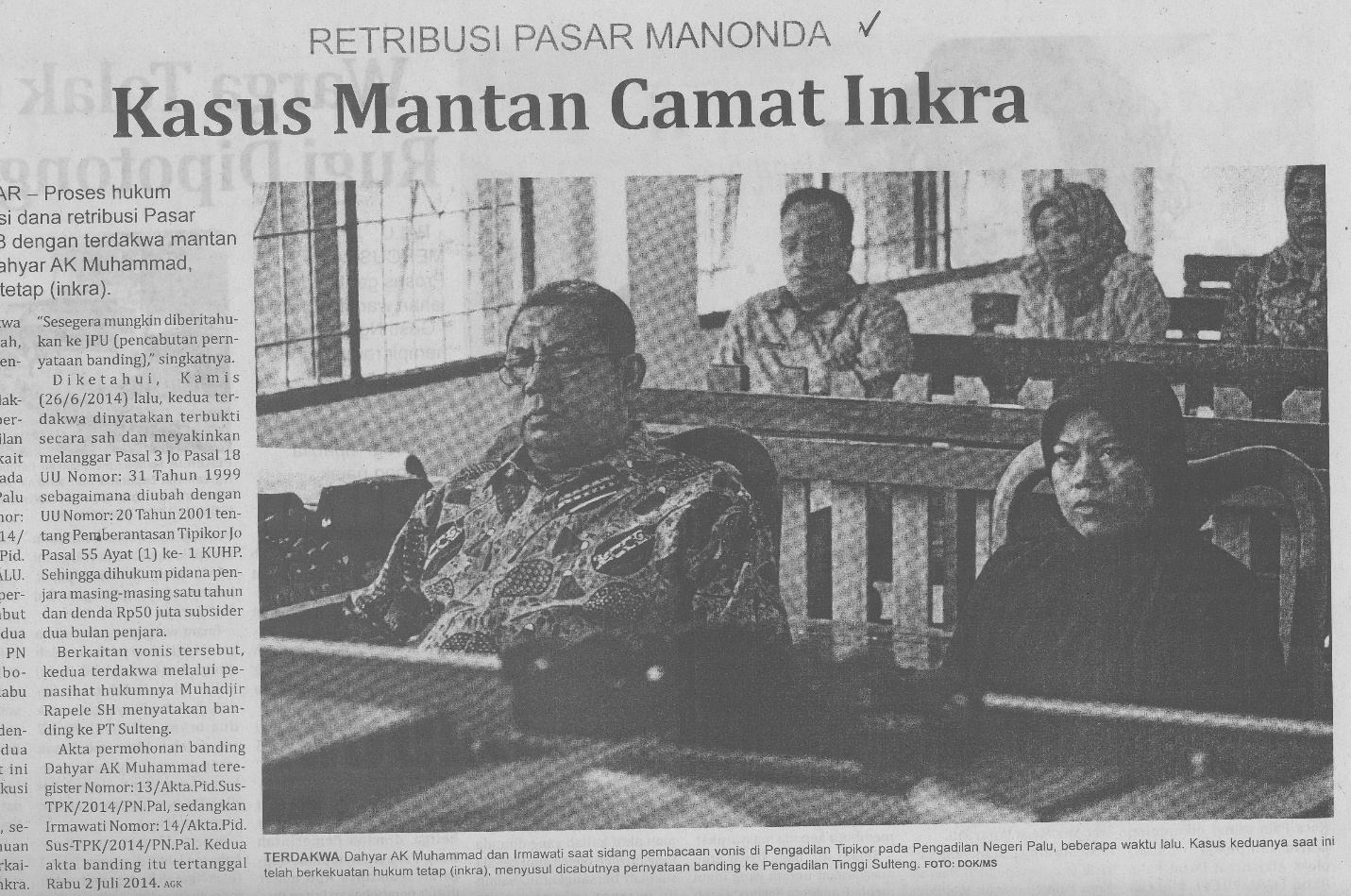 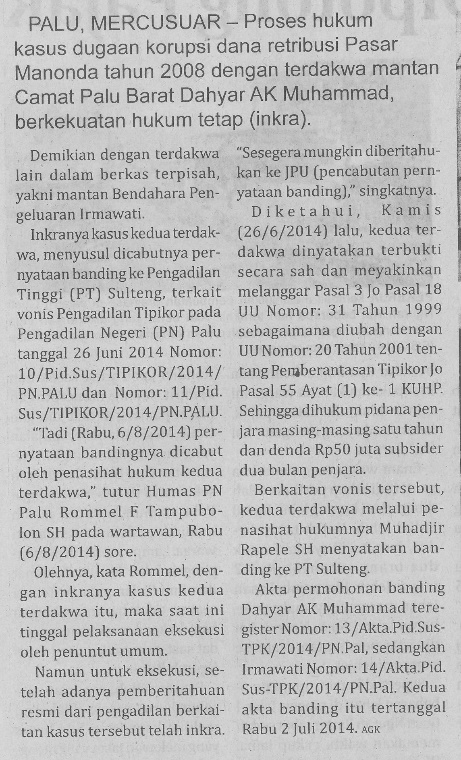 Harian    :MercusuarKasubaudSulteng IHari, tanggal:Kamis, 07 Agustus 2014KasubaudSulteng IKeterangan:Halaman 06  Kolom 01-05KasubaudSulteng IEntitas:Kota PaluKasubaudSulteng I